Layers of AtmospherePart 1: Red Bull Jump Video Clip1. When Baumgartner gets to his jumping spot, he is 24.2 miles above the Earth’s surface. Where between Earth and space do you think he was located (ex: closer to Earth, closer to space, in space, barely off the Earth, etc)? Explain your thinking. ____________________________________________________________________________________________________________________________________________________________________________________________________________________________________________________________________________________________________________________________________________________________________________________________________________________2. Why do you think he needed to jump from a capsule and not an airplane? ___________________________________________________________________________________________________________________________________________________________________________________________________________________________________________________3. Why do you think Baumgartner was dressed like an astronaut? ____________________________________________________________________________________________________________________________________________________________________________________________________________________________________________________________ 4. Hypothesize why you think the people in the control center are concerned about him passing out? ____________________________________________________________________________________________________________________________________________________________________________________________________________________________________________________________________________________________________________Part 2: Layer TubeLook at the tube with the 4 different layers and make 3 qualitative observations about what you see.1. Why might it be helpful to model the layers of the atmosphere?Part 3: GraphUse the data below and graph the temperatures on the atmospheric temperature profile. Part 4: Graph Analysis1. Describe the temperature patterns that you see on the graph. ______________________________________________________________________________________________________________________________________________________________2. How is temperature related to altitude? __________________________________________________________________________________________________________3. Hypothesize why the temperature stays the same as altitude (height) increases at each black line? ____________________________________________________________________________________________________________________________________________________________________________________________________4. Compare layers A and C. Hypothesize why you think the temperatures are increasing._______________________________________________________________________________________________________________________________________________________________________________________________________________________________________________________________________________ 5. Compare layers B and D. Hypothesize why you think the temperatures are decreasing. ____________________________________________________________
__________________________________________________________________________________________________________________________________________________________________________________________________________________Part 5: Layer IdentificationLook at the cards, compare the descriptions to your graph, and identify which layer is represented by the description.1. In order, state the layers of the atmosphere from the Earth’s surface increasing in altitude. ___________________________________________________________________________________________________________________________________________________________________________________________________________2. List what objects or special characteristics can be found in each layer. ________________________________________________________________________________________________________________________________________________________
3. What can you infer about why commercial airplanes fly in layer D? _________________________________________________________________________________________________________________________________________________________________________________________________________________________________4. How you think the atmosphere helps living things survive on Earth? ________________________________________________________________________________________________________________________________________________________________________________________________________________________________5. Predict what would happen to Earth without the Stratosphere or if there were holes in this layer. _______________________________________________________________________________________________________________________________________________________________________________________________________________________________________________________________________________6. Summarize the characteristics of the Troposphere. _______________________________________________________________________________________________________________________________________________________________________7. Summarize the characteristics of the Stratosphere. _______________________________________________________________________________________________________________________________________________________________________8. Summarize the characteristics of the Mesosphere. _______________________________________________________________________________________________________________________________________________________________________9. Summarize the characteristics of the Thermosphere. ____________________________________________________________________________________________________________________________________________________________________Part 6: Full Stratosphere Jump1. Describe why Baumgartner slows down when he reaches the lower levels of the stratosphere. ___________________________________________________________ ________________________________________________________________________________________________________________________________________________________________________________________________________________________________________________________________________________________2. Analyze the benefits of using a weather balloon for the jump instead of a plane. ______________________________________________________________________________________________________________________________________________________________________________________________________________________________________________________________________________________________________________________________________________________________3. Pretend you are trying to break Baumgartner’s record. What are some concerns you would need to address before the day of the jump? _______________________________________________________________________________________________________________________________________________________________________________________________________________________________________________4. Speculate as to why no one has previously jumped from the height that Baumgartner has jumped from. _________________________________________________________________________________________________________________________________________________________________________________________________________________________________________________________________________5. Brainstorm possible reasons why Baumgartner did not jump from a higher height? ________________________________________________________________________________________________________________________________________________________________________________________________________________________________________________________________________________________6. How does modeling the layers of the atmosphere help you predict what would happen to a living thing at different heights above the Earth? _____________________________________________________________________________________________________________________________________________________________________________________________________________________________________________________________________________________________________________7. Why are models important to learning about the layers of the atmosphere and learning about science in general?  _________________________________________
________________________________________________________________________________________________________________________________________________________________________________________________________________________________________________________________________________________Atmospheric Temperature Profile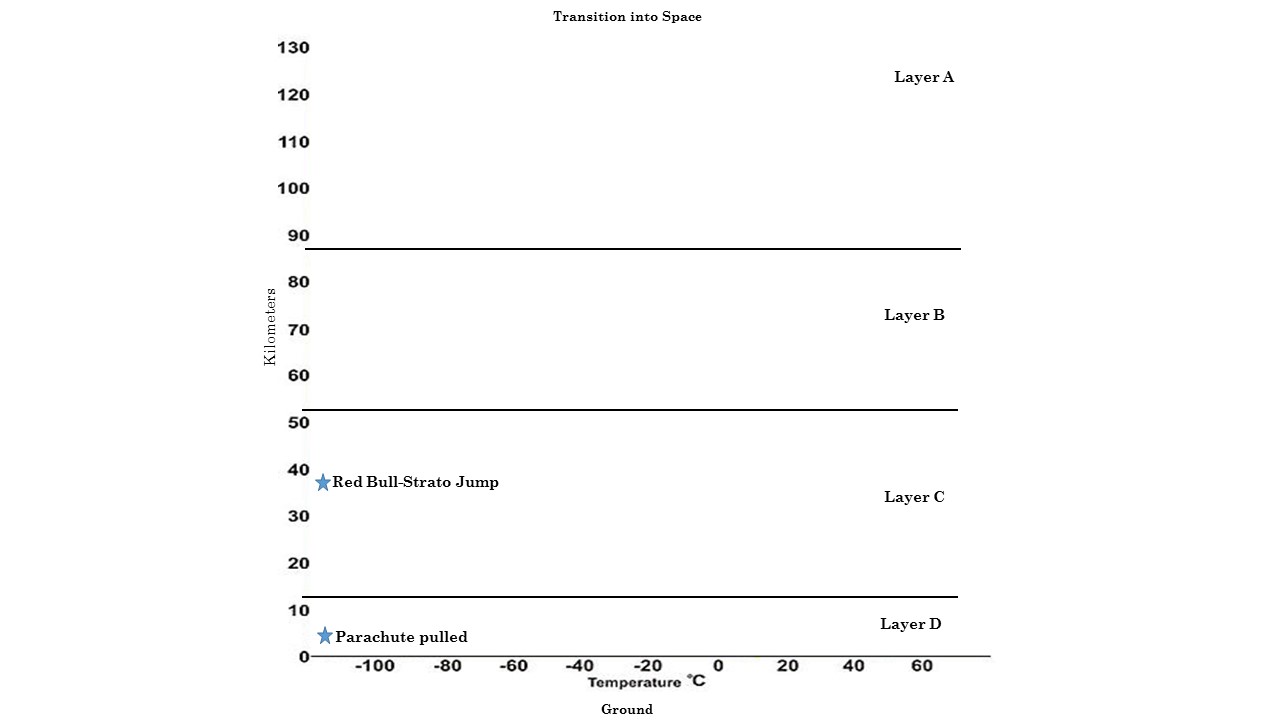 Atmospheric Layers Check for Understanding1. Satellite communication is an important aspect of daily life that allows us to receive radio signals that transmit to our phones, computers, and TVs. Where is the satellite communication taking place in our atmosphere? (SC.6.E.7.9)MesosphereStratosphereThermosphere Troposphere2. The stratosphere contains the Earth’s ozone layer.  The ozone blocks some solar radiation.  What would happen if the ozone layer was removed from the atmosphere? (SC.6.E.7.9)a. The removal of the ozone layer would cause higher temperatures.b. The removal of the ozone layer would cause an extinction of all life.c. The removal of the ozone layer would cause a higher rate of skin cancer.d. The removal of the ozone layer would cause the depletion of natural resources.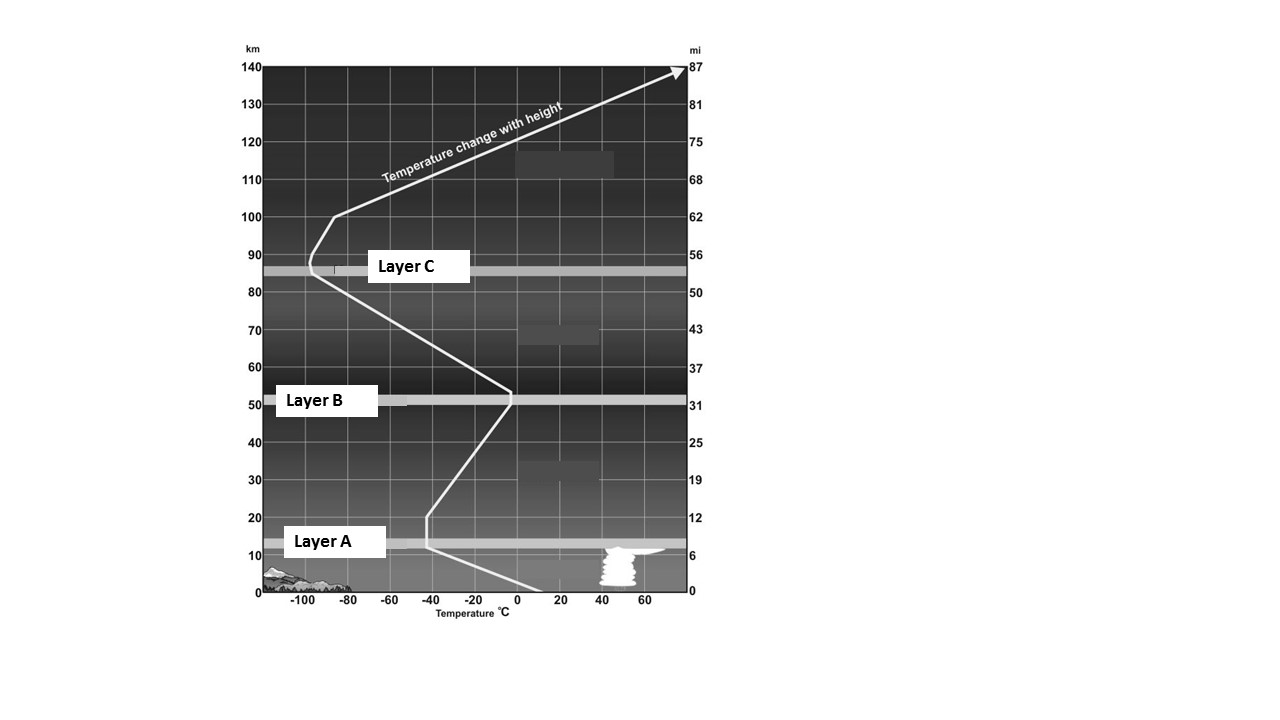 3. Referencing the diagram above, how does layer C of the atmosphere protect Earth’s surface? (SC.6.E.7.9)a.	The mesosphere’s thickness helps break down meteors.b.	The stratosphere’s thickness helps break down meteors.c.	The mesosphere contains the ozone layer which helps absorb the suns radiation. d.	The stratosphere contains the ozone layer which helps absorb the suns radiation. 4. Referencing the diagram above, how does layer A support life on Earth? (SC.6.E.7.9)The mesosphere’s thickness helps break down meteors.The thermosphere shields us from dangerous radiation from the sun.The troposphere contains the gases we breathe and water cycle we depend on.The stratosphere contains the ozone layer which helps absorb the suns radiation.5. Why is a model of the layers of the atmosphere helpful to learning about the atmosphere? (SC.6.N.3.4)The model allows us to safely observe the atmosphere.The model allows us to see all of the layers and their characteristics at once. The model allows us to learn more about the atmosphere than studying it directly.The model allows us to increase the size of the atmosphere so that we can view it. Atmospheric Layers Check for Understanding Answer Key1. Satellite communication is an important aspect of daily life that allows us to receive radio signals that transmit to our phones, computers, and TVs. Where is the satellite communication taking place in our atmosphere? (SC.6.E.7.9)MesosphereStratosphereThermosphere Troposphere2. The stratosphere contains the Earth’s ozone layer.  The ozone blocks some solar radiation.  What would happen if the ozone layer was removed from the atmosphere? (SC.6.E.7.9)a. The removal of the ozone layer would cause higher temperatures.b. The removal of the ozone layer would cause an extinction of all life.c. The removal of the ozone layer would cause a higher rate of skin cancer.d. The removal of the ozone layer would cause the depletion of natural resources.3. Referencing the diagram above, how does layer C of the atmosphere protect Earth’s surface? (SC.6.E.7.9)a.	The mesosphere’s thickness helps break down meteors.b.	The stratosphere’s thickness helps break down meteors.c.	The mesosphere contains the ozone layer which helps absorb the suns radiation. d.	The stratosphere contains the ozone layer which helps absorb the suns radiation. 4. Referencing the diagram above, how does layer A support life on Earth? (SC.6.E.7.9)The mesosphere’s thickness helps break down meteors.The thermosphere shields us from dangerous radiation from the sun.The troposphere contains the gases we breathe and water cycle we depend on.The stratosphere contains the ozone layer which helps absorb the suns radiation.5. Why is a model of the layers of the atmosphere helpful to learning about the atmosphere? (SC.6.N.3.4)The model allows us to safely observe the atmosphere.The model allows us to see all of the layers and their characteristics at once. The model allows us to learn more about the atmosphere than studying it directly.The model allows us to increase the size of the atmosphere so that we can view it. Qualitative Observations: 1. 2. 3. Altitude (Km)Temperature (C)0203-158-3010-4012-4020-3530-3040-1552-554-560-2070-6080-8087-9589-95100-60125-201354014070Description of each layerLayer AName:Layer BName:Layer CName:Layer DName:ThermosphereThe air is very thin and the temperature increases with height. Both the space shuttle and the International Space Station orbit in the middle-to-upper part of this layer. Also, the auroras (northern & southern lights) occurs in this layer. Thickest layer, and our boundary into space.  MesosphereThis is the coldest layer. Although the air is thin, it’s still thick enough to burn up meteors due to friction which protects life from the impacts of the meteors as well as prevents the dust from shading out the sun and causing major adjustments to the weather and climate of Earth. Second thickest layer and temperature decreases with height.StratosphereContains the ozone layer which protects life on Earth by absorbing harmful ultraviolet (UV) radiation. The stratosphere also acts like a blanket keeping the Earth warm and habitable. Some weather balloons can reach the lower part of this layer. Temperature increases with height. TroposphereThis is the layer closest to Earth, where all living things are found. This is where the water cycle occurs bringing water to all life on Earth, as well as where the gases we breathe reside. It is also the layer where all weather occurs and jets fly. As you increase in height the air pressure and temperature decreases. 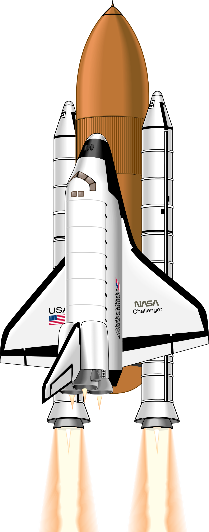 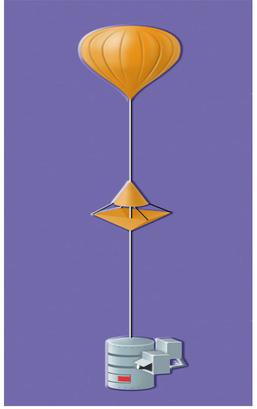 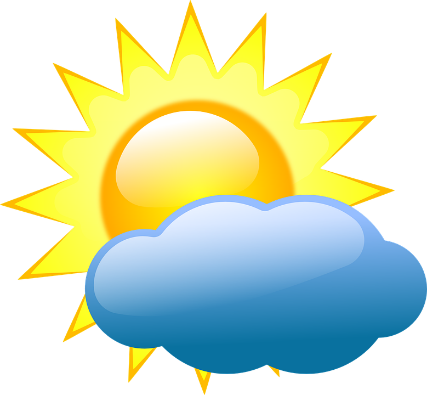 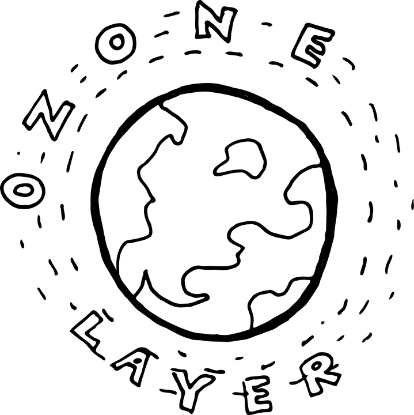 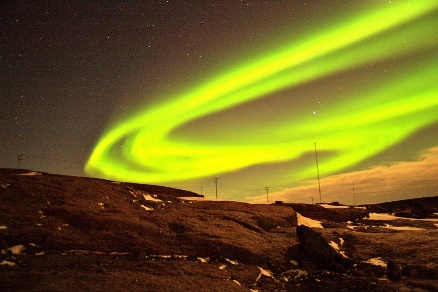 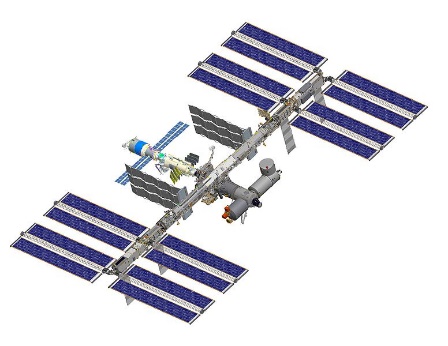 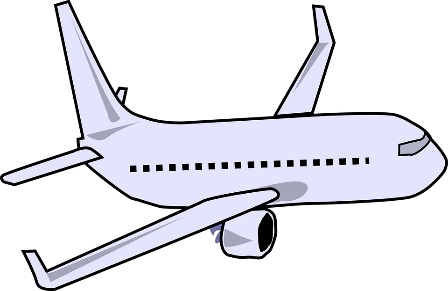 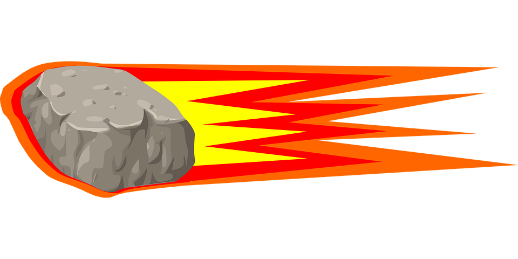 